ПЛАН-ГРАФИКпроведения ежеквартальных публичных обсуждений правоприменительной практики территориальными подразделениями федеральных органов исполнительной власти – участниками приоритетной программы «Реформа контрольной и надзорной деятельности»* - указан предварительный день проведения, точная дата будет уточняться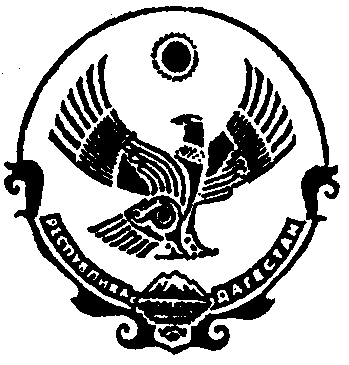 УТВЕРЖДАЮПредседатель Правительства Республики Дагестан – руководитель проектного комитета_______________ А. Здунов«__» ___________ 2018 г.№Наименование организацииДата проведения мероприятияОтветственное лицоМесто проведения1Управление Федеральной антимонопольной службы по Республике Дагестан27.03.201812.06.201818.09.201804.12.2018Кубасаев К.М. – руководитель Управления Федеральной антимонопольной службы по Республике Дагестанг. Махачкала, ул. М.Гаджиева, 43а(ректорат ДГУ)2Главное управление МЧС России по Республике Дагестан15.05.201814.08.201815.11.201814.02.2019Казимагамедов Н.М. – начальник Главного управления МЧС России по Республике Дагестанг. Махачкала, ул. М. Ярагского, д.124(Управление МЧС РФ по РД)3Управление Федеральной службы по надзору в сфере природопользования по Республике Дагестан14.03.201830.05.201805.09.201821.11.2018Гасанов О.А. – руководитель Управления Федеральной службы по надзору в сфере природопользования по Республике ДагестанАктовый зал Дагестанского государственного университета (физико-математический корпус)4Государственная инспекция труда в Республике Дагестан18.04.201817.07.201817.10.201818.01.2019Булатов А.Г. – руководитель Государственной инспекции труда в Республике ДагестанАктовый зал дома профсоюзов,Актовый зал Национальной библиотеки РД,Актовый зал дома профсоюзов,Актовый зал дома профсоюзов.5Управление Федеральной службы по надзору в сфере защиты прав потребителей и благополучия человека по Республике Дагестан12.04.201812.07.201811.10.201810.01.2019Омариева Э.Я. – руководитель Управления Федеральной службы по надзору в сфере защиты прав потребителей и благополучия человека по Республике Дагестанг. Махачкала,ул. А.Магомедтагирова, д.174(Управление Роспотребнадзора РФ по РД)6Территориальный орган Федеральной службы по надзору в сфере здравоохранения по Республике Дагестан16.05.201815.08.201814.11.201814.02.2019Аджиев М.З. – руководитель Территориального органа Федеральной службы по надзору в сфере здравоохранения по Республике Дагестанг. Махачкала,Ляхова, 47(Республиканская клиническая больница)7Дагестанская Таможня15.02.201821.06.201806.09.201815.11.2018Яхъяев Р.К. – начальник Дагестанской таможни г. Минеральные водыг. Владикавказг. Махачкалаг. Минеральные воды8Управление Федеральной налоговой службы по Республике Дагестан27.02.201826.10.201827.12.201827.02.2019Джабраилов У.А. – руководитель Управление Федеральной налоговой службы по Республике Дагестанг. Махачкала, ул. Ярагского, д.93(УФНС по РД)9Кавказское управление Ростехнадзора28.02.201825.04.2018*26.09.2018*28.11.2018*Заварзин Д.П. – заместитель руководителя Кавказского управления Ростехнадзораг. Пятигорск,пл. Ленина, 1310Управление Федеральной службы по ветеринарному и фитосанитарному надзору по Республике Дагестан14.02.201817.04.201817.07.201816.10.2018Рамазанов К.Г. – руководитель Управление Федеральной службы по ветеринарному и фитосанитарному надзору по Республике Дагестанг. Махачкала, пр.       Р. Гамзатова, 43(Национальная библиотека)11Территориальный отдел государственного автодорожного надзора по Республике Дагестан29.03.201827.06.201827.09.201819.12.2018Ленков В.Ф. – начальник Межрегионального территориального управления Федеральной службы по надзору в сфере транспорта по СКФОг. Нальчик,Ространснадзор